附件2：深圳市罗湖区规划土地监察局处理政府信息公开申请流程图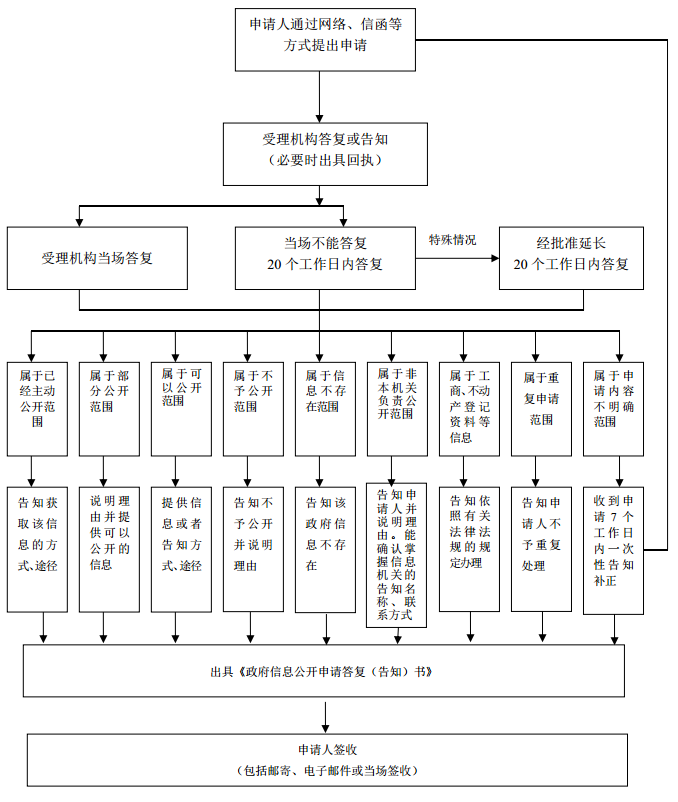 